  Дети и творчество – понятия практически нерасторжимое. Любой ребёнок по своей природе – созидатель. Творчество проявляется у детей в самой неожиданной форме, однако практически всегда связано с изобразительной деятельностью . Рисование, лепка и аппликация - виды изобразительной деятельности, основное назначение которой – развитие творческих способностей. Изобразительная творческая деятельность имеет большое значение для всестороннего развития и воспитания детей дошкольного возраста. В процессе творческой деятельности дети развивают зрительное восприятие (наблюдение), воображение, память, осязание, моторику, речь, сенсорику. Кроме этого творчество формирует в ребенке эстетическую направленность. Творчество ребёнка – важный элемент становления его собственного самосознания и самопонимания.Детские рисунки, как важный элемент творчества, это способ для ребёнка проявить себя. В рисунке или пластическом материале ребенок может передать свое видение и ощущение окружающего мира, выплеснуть страхи, отрицательные эмоции или поделиться положительными. Важность детского рисунка в том, что он порождает у детей творческие эстетические эмоции. Особенностью художественного творчества старших дошкольников является то, что рисунки ребенка становятся все ближе к реальности. Ребенок старшего дошкольного возраста с удовольствием осваивает новые материалы, инструменты и техники; он обязательно хочет сохранить свои произведения после того, как закончит работу над ними. Между 5 и 7 годами рисунки ребенка становятся по-настоящему сюжетными, включают в себя уже не один, а несколько взаимосвязанных элементов.Основная цель сюжетного рисования - научить ребенка передавать свои впечатления от окружающей действительности. При этом содержание рисования всегда является некий сюжет. В сюжетном рисовании важно правильно передать пропорциональные соотношения между предметами. Дошкольнику нужно всегда выделять композиционный центр при построение сюжетного образа - это то главное, что определяет содержания образа. При овладении композицией сюжетного рисунка как средством выразительности важно расположить отдельные изображения относительно друг друга, передавать отношения по величине, а действие через изображение движения, динамику отдельных поз, деталей. Затрудняется дети и в передаче действия, движения, динамики, хотя потребность в передаче движения появляются рано.Для детей данного возраста содержание каждой темы должно быть конкретно определено. Им нельзя давать обобщенные темы. При рисовании на темы литературных произведений дошкольникам следует давать конкретное задание. В этом возрасте аналитическое мышление у детей уже более развито, что позволяет педагогу поставить задачу самостоятельного выбора сюжета на предложенную тему. Самостоятельный выбор сюжета учит их осмысливать воспринимаемые явления, понимать связи и отношения между действующими лицами, ясно представлять обстановку и время действия. Задачи сюжетного рисования в старшей группе следующие:- научить изображению смысловой связи между объектами, передаче пространственных отношений между ними;- развивать композиционные умения (рисовать на всем листе, проводя линию горизонта);- развивать чувство цвета.При обучении страших дошкольников сюжетному рисованию необходимо: разнообразить содержание детских рисунков, учить детей самостоятельно определять сюжет рисунка, научить изменению формы предметов в связи с их действиями в сюжете, развивать композиционные умения, развивать чувство цвета. В старшей группе много внимания уделяется развитию самостоятельного творчества детей. В качестве натуры здесь могут быть использованы более сложные и разнообразные предметы, чем в средней группе. Кроме предметов простой формы, в старшей группе надо использовать и более сложную натуру. Использование литературных произведений расширяет тематику детских рисунков и является одновременно методом их обучения, способствующим развитию творческой инициативы. Среди методов обучения детей подготовительной к школе группы большое место отводится рисованию с натуры - ведущему методу обучения в школе. Все современные программы ДОУ уделяют большое значение развитию изобразительной деятельности детей. К таким программам относятся «Развитие» (авторский коллектив под рук. Л.А. Венгера и т.д.), «Детства» (под рук. Т.И. Бабаевой, И.А. Ноткиной), «Из детства в отрочество» (автор Т.И. Даронова) и др. существуют и программы, которые занимаются именно развитием изобразительных знаний, умений и навыков. Такие как: «Какого цвета мир?» (С.А. Золочевский), «Природа и художник» (Т.А. Копцева) и т.д. Существует ряд программ открытого типа, которые не исключают возможности использования других методических пособий и дидактических материалов. Одна из таких программ «Эстетическое воспитание детей 2-7 лет». Авторы Т. С. Комарова, А. В. Антонова, М. Б. Зацепина. В данной программе авторы рекомендуют насыщать занятия разнообразными формами работы, делать занятия более интересными для детей.Как итог работы, охарактеризуем, какие задачи стоят перед обучением старших дошкольников сюжетному рисунку: формирование эстетики и нравственности, формировать мотивы творчества, обучение способам изображения сюжетного образа, побуждать к самостоятельному творчеству, научить чувствовать выразительность образа. Необходимо проводить перед сюжетным, тематическим рисованием большую подготовительную работу, расширяющую и уточняющую представления детей: чтение, беседы, рассматривание иллюстраций и т. п.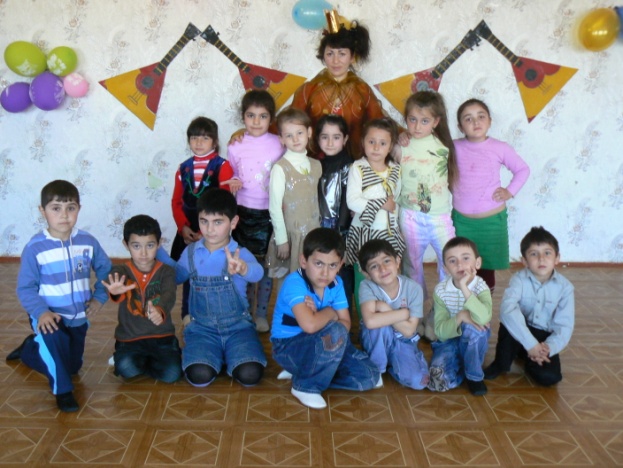 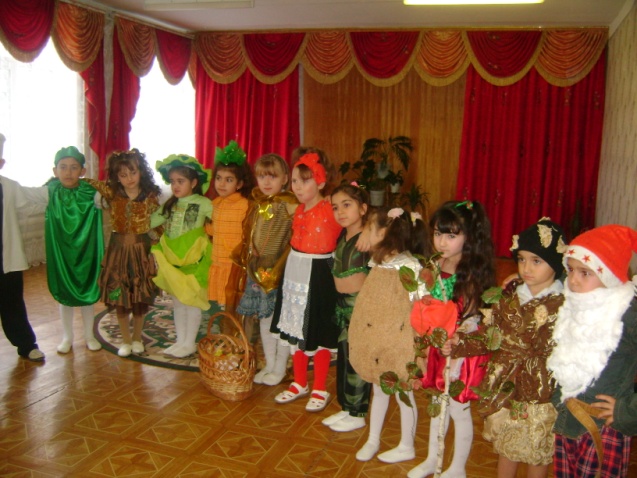                   Развлечение для детей	Костюмированный осенний бал                    «Широкая Масленица»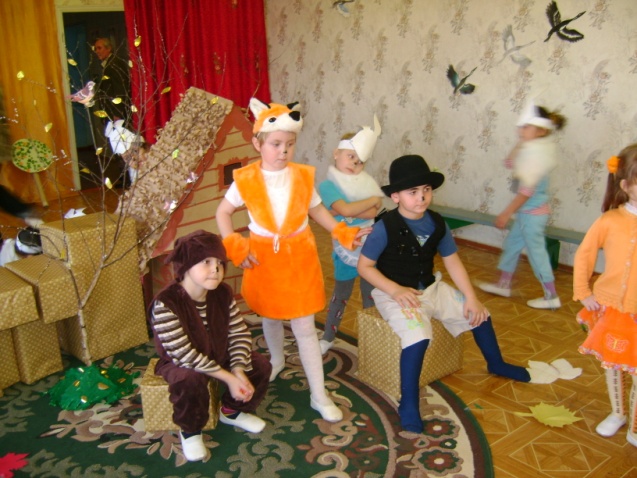 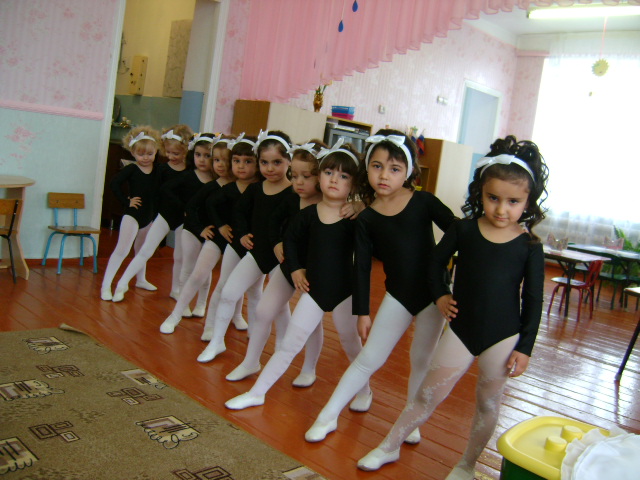            Спектакль с участием детей                                     Хореографическая группа «Золотая рыбка»               «Как зайцы дом строили»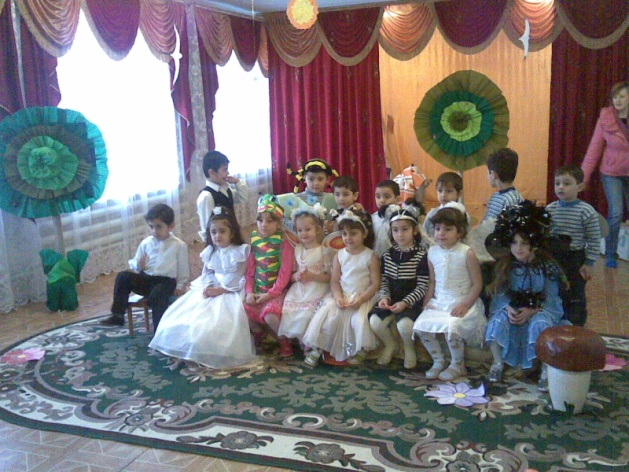 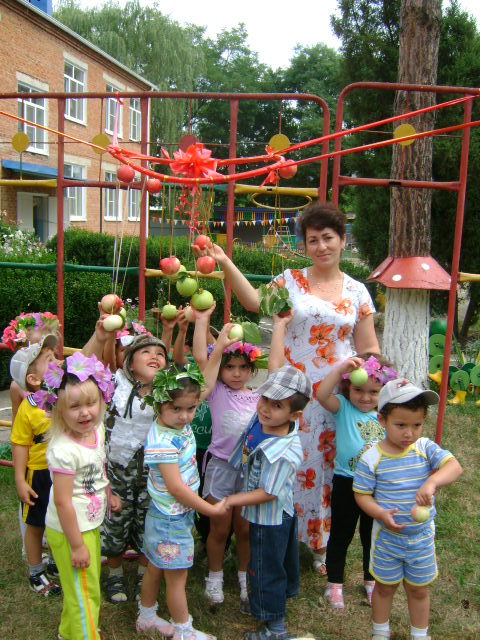            Сказка спектакль «Муха Цокотуха»                                Развлечение для детей «Яблочный спас»